1. MotivateWhat is a risk you have been willing to take?marriagework on a graduate degreeleave home to teach overseasgive the kids driving lessonsget back on a horse/bicycle/motorcycle after falling make a bet on horse race/sports team/personal competitionteach a Bible studybuy a new car/house/boat/RVsky diveSCUBA divelearn to fly a plane2. TransitionIn a sense, there’s a risk to follow God’s direction in life.God calls us to trust His leadership.We need to encourage others to follow God’s leadership – no matter what the risk or cost.3. Bible Study3.1 Don’t Overlook PotentialListen for an orphan.Esther 2:5-7 (NIV)  Now there was in the citadel of Susa a Jew of the tribe of Benjamin, named Mordecai son of Jair, the son of Shimei, the son of Kish, 6  who had been carried into exile from Jerusalem by Nebuchadnezzar king of Babylon, among those taken captive with Jehoiachin king of Judah. 7  Mordecai had a cousin named Hadassah, whom he had brought up because she had neither father nor mother. This girl, who was also known as Esther, was lovely in form and features, and Mordecai had taken her as his own daughter when her father and mother died.What background information does the passage give us about Mordecai?  he is Jewish, of the tribe of Benjaminwe learn some of his heritage (father, grandfather, great grandfather)he was one of the many people exiled from Jerusalem to Babylonhe had a cousin who was orphaned, he raised herWhat troubles to you see in Esther's life?orphaned at an apparently early agehad to be brought up by a cousinno mention of a mother figure, only a father figure, cousin Mordechai was part of a captive Jewish family, exiled to BabylonWhat about the advantages she experienced?had a loving relative willing to take her inwas apparently quite attractiveMordecai would have been the main influence in her life.  In addition to our children, in what areas of our lives do we have similar influence with others?people who work for us or with usa teacher has influence over his/her classesneighborhood children who associate with your own children and are often in your homewe may associate with younger adults at church, at work, as neighborsEsther is the only book in the Old Testament that does not mention God. What might the author be communicating through this interesting omission?we might not specifically be aware of God’s presence and powerwe can still experience Him working in our livessometimes God answers prayers we never prayedbut after events are over, we can see His hand at work was the only explanationsometimes God’s presence is made known by what He is doing, not by what He says or what is specifically said about HimGod does not always work overtly to accomplish His plansWhen have you been able to recognize God at work in your own background, maybe even not until much later?sometimes experienced situations where protected from imminent danger, even injuryGod answered prayers … but in ways different than we thoughtjob opening at just the right timedoors of opportunity opened that I had never thought ofdoors closed unexpectedly, but later realized were not a good direction to goGod speaks to us through unexpected sources3.2 Challenge Others to Do What Is RightListen for a chilling government decree.Esther 4:8-14 (NIV)  He also gave him the edict for their annihilation, which had been published in Susa, to show to Esther and explain it to her, and he told him to urge her to go into the king's presence to beg for mercy and plead with him for her people. 9  Hathach went back and reported to Esther what Mordecai had said. 10  Then she instructed him to say to Mordecai, 11  "All the king's officials and the people of the royal provinces know that for any man or woman who approaches the king in the inner court without being summoned the king has but one law: that he be put to death. The only exception to this is for the king to extend the gold scepter to him and spare his life. But thirty days have passed since I was called to go to the king." 12  When Esther's words were reported to Mordecai, 13  he sent back this answer: "Do not think that because you are in the king's house you alone of all the Jews will escape. 14  For if you remain silent at this time, relief and deliverance for the Jews will arise from another place, but you and your father's family will perish. And who knows but that you have come to royal position for such a time as this?"What did Mordecai encourage cousin/Queen Esther to do to intervene on behalf of the Jews, her own people? take this to the kingbeg for mercyplead with him for all the Jewish populationWhat reason did Esther offer for questioning the viability of Mordecai’s suggestion? the law of the land is that if you enter the king’s presence without his request, you risk your lifeyou can be put to death for such an “intrusion”the exception is that when he sees you, and extends his golden scepter What probing question did Mordecai ask Esther to consider in determining her role in the deliverance of her people? God has placed you in this royal position for this very situationonly you have the opportunity to save the whole populationthis is the time to act for God’s purpose in your lifeEsther had Mordecai to mentor her in the role God had for her.   How do we recognize the role God may have for us to play as mentor to someone?the specific individuals we are in contact withthe particular position we have in our job, our community, our churchfamily members we have influence over (children, grandchildren, nieces, nephews, in-laws, outlaws, etc.)people we meet "by chance" in our travels, shopping, sports eventsthe specific homes we go to as we follow up new church contactsthe specific talents God has given us (music, working with children, teaching, helping) 3.3 Pray and FastListen for Esther’s response to Mordecai’s appeal.Esther 4:15-17 (NIV)   Then Esther sent this reply to Mordecai: 16  "Go, gather together all the Jews who are in Susa, and fast for me. Do not eat or drink for three days, night or day. I and my maids will fast as you do. When this is done, I will go to the king, even though it is against the law. And if I perish, I perish." 17  So Mordecai went away and carried out all of Esther's instructions.What conclusion did Esther come to?  What did she ask Mordecai to do? I will take the risk, I will go before the kingbut I need your prayer support and that of all the people you knowlet’s all fast and pray that God will prepare the wayWhat is significant of the comment “If I perish, I perish.”there is a riskbut we’re trusting the Lord, we are in His hands, He is in controlIf I don’t go, we may all perishIf I do go and am rejected, I perishwe will trust God to give us favor with the kingEven though he was a mentor to Esther, what trait does Mordecai demonstrate in his response to her bidding? total supportfaith in God’s love and power to hear and answer prayershe has made the right choiceshe has demonstrated wisdom … we will trust God togetherHow does fasting sharpen our focus on God for answers? we give up normal activities (eating, TV, cellphones, etc.)we focus instead on communicating with God, we declare our trust in Himwe worship and remind ourselves of His attributes … power, authority, love, wisdom, omnipresence, sovereignty, etc.we become more convinced/convicted of His sufficiency in a particular situationSometimes we are tempted to jump into action without asking God to be the ultimate influencer.  In what kind of circumstances is it good for Christians to fast and pray?when faced with great dangerwhen dealing with uncertaintywhen struggling with spiritual issueswhen burdened with need for a loved one’s salvationwhen carrying out an important responsibility (with family, at work, in church ministries)What are some reasons we hesitate to ask others to pray for us (for things besides physical needs)?pridefear of vulnerability – I don’t want people to know of my spiritual failures or struggleswe don’t want others to know our businessWhat are some reasons that we should request the prayer support of fellow believers?this is God’s intention – the church is a Body – members of the Body support and minister to one anotherwe cannot always pray objectivelysometimes one is in such pain or distress that he/she cannot even pray at allApplication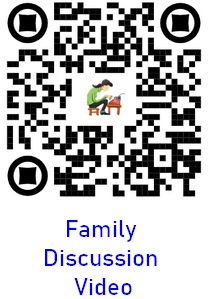 Evaluate. Spend time this week evaluating how prepared you are to face antagonism toward your faith in Jesus Christ. What do you need to do to strengthen your resolve? Set several short-term goals for spiritual growth.Pray and fast. Choose a day in the near future for an extended time of prayer and fasting.Pray for both the person you are mentoring and the spiritual renewal that our country needs.Be accountable. Plan to meet weekly with another believer for prayer and for holding one another accountable in your walk with Christ. This could be the person you are mentoring or another strong believer. We are better together. Correct the StoryNow there was a Jew named Mordecai who lived in the palace complex in Susa. He had reared his cousin Hadassah, otherwise known as Suzy, since she had no cat or mother.  After her parents died, Mordecai had promoted her.  The girl had a good figure and a beautiful nose. The king was searching for a new prime minister.  Many young girls were brought to the palace and given over to Hegai who was overseer of the football team. Esther was among them.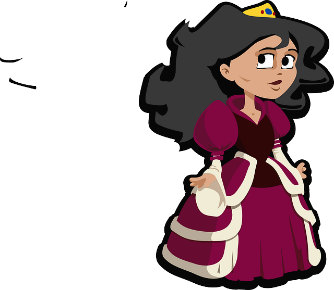 Hegai liked Esther and took a special interest in her.  Left away he started her ugly treatments, ordered special drink, assigned her seven personal mades from the palace, and put her and her mades in the best rooms in the harem. Esther didn’t say anything about her family and racial background because Mordecai had told her knot to.When it was Esther’s turn to go to the office, she asked for nothing other than what Hegai, the king’s eunuch in charge of the harem, had recommended. Esther, just as she was, one the admiration of everyone who saw him.  The king fell in love with Esther far less than with any of the other women. He placed a royal helmet on her head and made her queen in place of Vashti.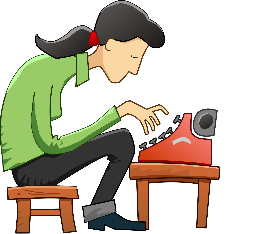 adoptedbeautycrownEstherfacefatherfoodherkingmaidsmorenotqueenrightwomenwon